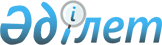 О внесении изменения в решение акима Федоровского района от 21 мая 2018 года № 2 "Об образовании избирательных участков на территории Федоровского района"Решение акима Федоровского района Костанайской области от 28 декабря 2022 года № 3. Зарегистрировано в Министерстве юстиции Республики Казахстан 28 декабря 2022 года № 31330
      РЕШИЛ:
      1. Внести в решение акима Федоровского района "Об образовании избирательных участков на территории Федоровского района" от 21 мая 2018 года № 2 (зарегистрированное в Реестре государственной регистрации нормативных правовых актов № 7844) следующее изменение:
      приложение 1 к указанному решению изложить в новой редакции согласно приложению к настоящему решению.
      2. Контроль за исполнением настоящего решения возложить на руководителя аппарата акима Федоровского района.
      3. Настоящее решение вводится в действие со дня его первого официального опубликования.
      СОГЛАСОВАНО
      Федоровская районная
      избирательная комиссия Избирательные участки на территории Федоровского района
      Избирательный участок № 791
      Местонахождение избирательного участка: Костанайская область, Федоровский район, село Федоровка, улица Шевченко, 57, здание коммунального государственного учреждения "Общеобразовательная школа имени Ыбырая Алтынсарина отдела образования Федоровского района" Управления образования акимата Костанайской области.
      Границы: село Федоровка, улица Абая № 26, 28, 28А, 30, 32, 34, 36, 38, 40, 42, 44, 48, 52, 54, 56, 56А, 58, 62, 64, 66, 68; улица Горького № 26, 28, 30, 32, 38, 41, 43, 44, 45, 46, 47, 50, 51, 52, 54, 55, 56, 57, 59, 60, 61, 62, 64, 66, 67, 68, 68А, 70, 71, 72, 73, 74, 75, 76, 76Б, 77, 79, 81, 83; улица Достық № 53, 55, 57, 58, 59, 64, 67, 68, 69, 72, 76, 77, 78, 79, 80, 81, 84, 88, 90, 91, 92, 93, 94, 95, 96, 97, 98, 99, 100, 101, 102, 103, 104, 105, 106, 108, 110; улица Еңбек № 1, 5, 6, 7, 8, 9, 11, 12, 13, 14, 15, 17, 19, 20, 21, 24, 25, 26, 28, 31, 35, 36, 37, 38, 40, 42, 43, 44, 48, 49, 51, 52, 53, 54, 55, 56, 58, 60, 69; улица Желтоқсан № 11, 11А, 12, 13, 14, 15, 16, 20, 22, 24, 26, 30, 32, 34, улица Камалиддена Жиентаева № 9, 14, 16, 17, 18, 19, 20, 21, 22, 24, 25, 26, 26 А, 27, 27А, 27Б, 28, 28А, 30, 31, 31А, 31Б, 32, 32А, 32Б, 34, 35, 45; улица Куппаева № 17, 19, 21, 23, 25, 27, 29, 30, 31, 32, 33, 34, 35, 36, 37, 38, 40, 41, 42, 43, 45, 45А, 48, 49, 51, 52, 53, 54, 55, 56, 58, 64, 66, 66Б, 68, 70, 74, 76, 78; улица Кравцова № 1А, 4, 7, 8, 9, 10, 11, 13, 14, 15, 15А, 15Б, 15В, 16, 17, 18, 19, 20, 20А, 22; улица Легкодухова № 2, 4, 6, 10, 12, 14, 20, 22; улица Мелехова № 1, 2, 2А, 2Б, 2В, 4, 5, 6, 8, 9, 10, 12, 13, 15, 16, 18, 19, 20, 22, 24, 28, 29, 30, 32, 32А, 34, 36, 38А; улица Пушкина № 1, 2, 4, 6, 8, 8А, 10, 11, 12, 13, 14, 15, 16, 18, 20, 21, 24, 26, 26А, 27, 29; улица Северная № 1, 2, 3, 4, 5, 6; улица Ч. Валиханова № 47, 49, 51, 53, 55, 56, 57, 58, 59, 61, 62, 64, 65, 66, 67, 68, 69, 70, 71, 72, 74, 75, 76, 77, 79, 81, 82, 84, 85, 86, 87, 88, 90, 91, 92, 94, 96, 97, 99, 100, 101, 102, 106, 108, 110, 112, 114, 116, 122, 124; улица Фрунзе № 1, 1А, 2, 2А, 3, 4, 5, 6, 8, 9, 10, 12А, 13, 14, 15, 17, 17А, 21, 21А; улица Чапаева № 19, 22, 23, 25, 26, 27, 28, 29, 30, 31, 32, 33, 34, 35, 36, 37, 38, 39, 40, 41, 42, 43, 44, 46, 47, 49, 52, 54, 56, 58; улица Чехова № 23, 24, 25, 26, 27, 28, 30, 32, 33, 37А, 39; улица Шевченко № 53, 55, 56, 62, 64, 64А, 66, 67, 68, 70, 71, 72, 74, 76, 77, 78, 79, 81, 82, 83, 86, 88, 89, 90, 94, 96, 100, 102, 104, 104Б, 106, 110, 114, 114А, 114Б, 116.
      Избирательный участок № 792
      Местонахождение избирательного участка: Костанайская область, Федоровский район, село Федоровка, улица Гоголя, 15, здание государственного коммунального предприятия "Районный дом культуры "Жастар" отдела культуры и развития языков акимата Федоровского района.
      Границы: село Федоровка, улица Абая № 1, 3, 9, 11, 15, 17, 23, 25, 27, 33, 45, 47; улица Гагарина № 45, 45А, 49, 49А, 53, 54, 55, 56, 60, 61, 62, 64Б, 65, 66, 67, 70, 72, 74, 76, 78А, 82, 84, 86; улица Гоголя № 2, 3, 5, 6, 7, 13, 14, 15, 15А, 16, 17, 18, 20, 21, 22, 24, 30, 34, 36, 42, 44; улица Жастар № 1, 3, 4, 7, 8, 9, 10, 11, 13, 15, 17, 19, 24, 24А, 26, 27А, 28, 29, 30, 34, 40, 42; улица Карла Либкнехта № 23, 27, 33, 35, 37, 39, 39А, 41, 42, 43, 44, 44А, 45, 46, 47, 49, 52, 54; улица Б. Климова № 1, 2, 3, 4, 6, 8, 9, 10, 12, 13, 14, 15, 16, 18, 20, 22, 24, 26, 28, 29, 31, 37, 38, 39, 41, 43, 44, 46, 48, 49, 50, 52, 53, 54, 56, 57, 58, 59, 60, 62, 66, 70, 72; улица Кравцова № 24, 26, 32, 35, 35А, 36, 37, 38, 39А, 40, 41, 42, 43, 45, 46, 46А, 48, 49, 50, 51, 52, 55, 57, 57А, 58, 59, 59А, 59Б, 59В, 60, 61, 62, 63, 64, 66, 68, 69, 70, 72, 74, 75, 76, 77, 79, 81, 84, 86, 89, 93, 95, 97, 99, 101, 111, 113; улица Красноармейская № 1, 2, 6, 8, 9, 10, 11, 12, 13, 13А, 14, 19, 21, 22, 26, 28, 34, 36, 40, 43, 45, 52, 53, 55, 55А, 56, 63, 65; улица Легкодухова № 24, 24А, 26, 28, 30, 36, 37, 38, 39, 40, 41, 42, 43, 44, 45, 46А, 47, 48, 48А, 49, 50, 52, 53А, 53Б, 54, 55, 56, 57, 57А, 58, 59, 59А; улица Мелехова № 17, 21, 37, 37А, 37В, 42, 43, 45, 46, 47, 50, 51, 52, 53, 54, 57, 60, 64, 66, 68, 70, 72, 74, 76, 78; улица Набережная № 54, 56, 58, 60, 62, 64, 68, 72, 74, 78, 80, 82, 84, 86, 90, 96; улица Павлова, 2, 4, 6, 8, 10, 14, 16, 18, 20, 26, 32, 36, 38, 38А, 42, 46, 48, 52, 54, 56; улица Первомайская № 26, 28, 30, 30А, 32, 34, 36, 40, 41, 42, 43, 44, 45, 46, 47, 49, 51, 53, 55, 57, 59; улица Фрунзе № 18, 18А, 19, 20, 22, 22А, 23, 23А, 23Б, 24, 27, 29, 30, 31, 32, 33, 34, улица Юнацкого № 1, 2, 3, 5, 7, 9, 12, 14, 15, 16, 19, 20, 21, 22, 23, 25, 28, 30, 31, 32, 33, 34, 35, 36, 39, 40, 41, 41А, 45, 47, 49, 51, 53, 57.
      Избирательный участок № 793
      Местонахождение избирательного участка: Костанайская область, Федоровский район, село Федоровка, улица Мелехова, 48, здание Федоровского районного филиала Костанайской области общественного объединения "Партия "AMANAT".
      Границы: село Федоровка, улица Абая № 49, 51, 53, 57, 59, 63, 63 А, 65, 67, 71, 73, 75; улица Водопроводная № 78, 79, 79А, 79Б, 80, 81, 82, 83, 84, 85, 87, 87А, 87Б, 87В, 89, 89А, 89Б, 91, 96, 98; улица Вокзальная № 1, 2, 4, 5, 6, 7, 8, 9, 10, 11, 14, 15, 16, 209; улица Жастар № 48, 52, 54, 56, 57, 63; улица Желтоқсан № 17, 17А, 19, 21, 23, 25, 27, 29, 31, 33, 35, 36, 37, 38, 40, 41, 42, 43, 46, 47, 49, 50, 51, 52, 53, 53А, 53В, 58, 60, 62, 64, 64А, 64Б, 66, 66А, 68, 70, 72, 74, 78; улица Б. Климова № 61, 69, 71, 73, 74, 74А, 75, 76, 79, 81, 82, 83, 84, 84Б, 85, 85А, 86, 88, 90, 92, 94, 96, 96А; улица Красноармейская № 60, 62, 64, 66, 67, 68, 70, 71, 73, 74, 76, 77, 78, 79, 80, 82, 83, 84, 86; улица Кудайкула Ордабаева № 94, 96, 98, 99, 100, 102; улица Ломоносова № 1, 2, 3, 4, 5, 6, 7, 11, 12, 13, 14, 16, 17, 18, 20, 21, 22, 23, 24; улица Павлова № 66, 68, 69, 70, 72, 73, 73А, 75, 79, 81, 83, 85, 91; улица Пушкина № 28, 28А, 30, 31, 32, 33, 34, 35, 36, 37, 38, 41, 42, 42А, 43, 44, 45, 46, 51, 53, 55, 57, 58, 59, 62, 66, 67, 68, 69, 70, 72, 73, 74, 75, 80, 81, 82, 83, 85, 88, 90, 92, 94, 96, 102, 108, 110, 114, 118, 126, 128, 132, 134, 136, 138, 140, 142, 144, 146, 150, 152, 154, 158; улица Северная № 7, 8, 9, 9А, 10, 12, 13, 14, 15, 16, 17, 18, 19, 20, 21, 22, 23, 26, 27, 28, 30, 31, 32, 33, 34, 38, 39; улица Чернышевского № 30, 30А, 31, 32, 33, 34, 35, 36, 39, 40,41,43, 44, 45, 47, 51, 53, 55, 57, 59; улица Юнацкого № 46, 48, 50, 52, 54, 58, 60, 61, 63, 65, 66, 67, 68, 68А, 69, 70, 71, 72, 73, 75, 76, 76А, 77, 79, 81, 85.
      Избирательный участок № 794
      Местонахождение избирательного участка: Костанайская область, Федоровский район, село Федоровка, улица Первомайская, 59, здание коммунального государственного учреждения "Общеобразовательная школа имени М. Маметовой отдела образования Федоровского района" Управления образования акимата Костанайской области.
      Границы: село Приозерное, улица Тимирязева № 1, 2, 3, 4, 5, 6, 7, 8, 9, 10, 11, 12, 13, 14, 15, 16, 17, 18, 19, 20, 21, 21А, 22, 23, 24, 25, 26, 27, 29, 30, 31, 32, 33, 34, 35, 36, 37, 38, 39, 40, 41, 42, 42А, 43, 44, 45, 46, 47, 48, 49, 50, 51, 52, 53, 54, 55, 56, 58, 59, 60, 63, 63А, 64, 65, 66; село Федоровка, улица Бірлік № 2, 11, 13, 14, 15, 17, 19, 20, 21, 22, 25, 28, 29, 30, 34, 36; улица Водопроводная № 1, 3, 4, 5, 6, 7, 8, 10, 11, 12, 13, 15, 18, 19, 20, 21, 22, 24, 26, 27, 28, 29, 30, 31, 37,38, 39, 41,42, 43, 44, 45, 46, 48, 49, 49А, 51, 52, 52А, 53, 55, 56, 58, 59, 61, 61А, 65, 66, 68, 68А, 69, 70, 72, 72А; улица Восточная № 3, 4, 6, 7, 8, 9, 11, 11А, 13, 16, 17, 18, 19, 20, 22; улица Гагарина № 69, 71, 77А, 80, 80А, 83, 83А, 85, 85А, 85Б, 87, 87А, 87Б, 88, 89, 89А, 90, 91, 94, 95, 96, 97, 99, 100, 101, 102, 106, 108, 110, 110Б, 112, 114, 116, 118, 120, 122, 122А; улица Карла Либкнехта № 51, 53, 55, 59, 62, 65, 71, 72, 73, 75, 76, 78, 79, 80, 81, 82, 83, 84, 85, 86, 87, 88, 91, 92, 93, 94, 96, 97, 97Б, 98, 99, 101, 106, 110, 112, 115, 118, 122, 126, 130, 136, 138, 142, 150, 152, 154, 156, 158, 160; улица Кудайкула Ордабаева № 1, 2, 3, 4, 5, 6, 7, 9, 11, 12, 13, 14, 15, 16, 18, 20, 22, 24, 26, 27, 29, 30, 31, 32, 33, 34, 36, 39, 41, 43, 45, 50, 52, 53, 55, 56, 57, 58, 59, 60, 62, 63, 64, 68, 70, 71, 77, 78, 79, 80, 81, 83, 84, 86, 87, 91, 92, 95; улица Легкодухова № 60, 61, 62, 63, 64, 65, 66, 67, 68, 69, 71, 73, 74Б, 75, 76, 77, 78, 79, 81, 82; улица Мелехова № 59, 63, 63А, 63Б, 63В, 67, 69, 71, 73, 84, 84А, 94, 96, 100, 102, 104, 108, 110; улица Мухтара Ауэзова № 1, 1А, 2, 4, 5, 6, 7, 8, 9, 10, 15, 18, 20, 21, 21А, 22, 23, 25, 27, 29, 31, 33, 35, 37; улица Набережная № 55, 57, 59, 61, 63, 63А, 65, 69, 71, 73, 73А, 75, 77, 79, 81, 83, 85, 86А, 87, 89, 91Д, 92, 102, 104, 104А, 106, 108, 112, 114, 115, 116, 118, 120, 120А, 124, 126, 130, 132, 134, 136, 136А, 138, 142, 146, 148, 150, 152, 154, 156, 158, 160, 162, 164, 166, 168, 170, 172, 174, 176, 178, 180, 182, 184, 186, 190; улица Павлова № 1, 3, 5, 7, 13, 15, 17, 19, 21, 23, 27, 33, 35, 37, 41, 47, 51, 53, 55, 57, 59, 65, 67; улица Первомайская № 48, 50, 52, 54, 56, 58А, 60, 61, 63, 65, 65А, 77; улица Фрунзе № 35, 35А, 36, 37, 39, 40, 41, 45, 46, 47, 48, 49, 50, 51, 52, 53, 54, 56, 58, 60, 71; улица Чернышевского № 2, 3, 4, 5, 7, 8, 16.
      Избирательный участок № 796
      Местонахождение избирательного участка: Костанайская область, Федоровский район, село Банновка, улица Гагарина, 10, здание коммунального государственного учреждения "Банновская общеобразовательная школа отдела образования Федоровского района" Управления образования акимата Костанайской области.
      Границы: село Банновка, село Чеховка.
      Избирательный участок № 797
      Местонахождение избирательного участка: Костанайская область, Федоровский район, село Каракопа, улица Им Кобец, 4, квартира 1, здание коммунального государственного учреждения "Каракопинская начальная школа отдела образования Федоровского района" Управления образования акимата Костанайской области.
      Границы: село Каракопа.
      Избирательный участок № 798
      Местонахождение избирательного участка: Костанайская область, Федоровский район, село Цабелевка, улица Центральная, 36, здание коммунального государственного предприятия "Федоровская районная больница" Управления здравоохранения акимата Костанайской области.
      Границы: село Цабелевка.
      Избирательный участок № 799
      Местонахождение избирательного участка: Костанайская область, Федоровский район, село Придорожное, улица Целинников, 3, здание коммунального государственного учреждения "Воронежская общеобразовательная школа отдела образования Федоровского района" Управления образования акимата Костанайской области.
      Границы: село Лысановка, село Придорожное.
      Избирательный участок № 800
      Местонахождение избирательного участка: Костанайская область, Федоровский район, село Успеновка, улица Атамекен, 1, здание коммунального государственного учреждения "Успеновская общеобразовательная школа отдела образования Федоровского района" Управления образования акимата Костанайской области.
      Границы: село Успеновка.
      Избирательный участок № 804
      Местонахождение избирательного участка: Костанайская область, Федоровский район, село Владыкинка, улица Школьная, 10, здание коммунального государственного учреждения "Владыкинская основная средняя школа отдела образования Федоровского района" Управления образования акимата Костанайской области.
      Границы: село Андреевка, село Владыкинка.
      Избирательный участок № 805
      Местонахождение избирательного участка: Костанайская область, Федоровский район, село Александрополь, улица Школьная, 4, здание коммунального государственного учреждения "Александропольская начальная школа отдела образования Федоровского района" Управления образования акимата Костанайской области.
      Границы: село Александрополь.
      Избирательный участок № 806
      Местонахождение избирательного участка: Костанайская область, Федоровский район, село Копыченка, улица Школьная, 18, здание коммунального государственного учреждения "Копыченская основная средняя школа отдела образования Федоровского района" Управления образования акимата Костанайской области.
      В границах: село Затышенка, село Копыченка
      Избирательный участок № 807
      Местонахождение избирательного участка: Костанайская область, Федоровский район, село Жарколь, улица Школьная, 6, здание коммунального государственного казенного предприятия "Федоровский сельскохозяйственный колледж" Управления образования акимата Костанайской области.
      Границы: село Жарколь, улица Береке № 1, 4, 5А, 7, 7А, 9, 10, 11, 12, 13, 14, 22, 26, 28, 30, 32; улица Военный Городок № 1, 2, 3, 4, 5, 6, 8, 10, 12, 14; улица Есенина № 1, 2, 3, 3А, 4, 4А, 5, 6, 6А, 7, 8, 8А, 10, 11, 12, 12А, 13, 14, 15, 16, 17, 18, 19, 20, 21, 22, 23, 28, 36, улица Карбышева № 1, 2, 2А, 3, 4, 5, 6, 7, 8, 9, 10, 10А, 11, 12, 14, 16; улица Космонавтов № 1, 2, 3, 5, 7, 9, 11, 13, 15; улица Луговая № 1, 2, 4, 6, 8, 10, 12, 14, 16, 18, 20, 21А, 22, 24, 26, 28, 30, 32, 34, 36, 38, 40, 42, 44, 46, 47, 47А, 48; улица Маяковского № 5, 7, 9, 11, 13, 14, 15, 17, 22, 23, 24, 25, 25А, 26, 27, 28, 33, 34, 36, 37, 38, 39, 41; улица Мира № 1, 2, 3, 4, 5, 6, 7, 9; улица Новая № 1, 2, 3, 4, 5, 6, 7, 8; улица Победы № 1, 1А, 2, 2А, 2В, 3, 5, 6, 7, 8, 10, 11, 12, 13, 13А, 14, 15, 16, 17, 18, 18Б, 19, 20, 21, 22, 22А, 23, 24, 25, 26, 27, 29, 30, 31, 34; улица Сосниной № 1, 2, 3, 4, 6, 7, 9, 11, 12, 14; улица Толстого № 3, 4, 5; улица А. Тулбы № 1, 2, 3, 5, 6, 7, 8, 9, 9А, 10, 10А, 11, 12, 13, 14, 15, 16, 17, 18, 19, 20, 21, 21А, 22, 23, 24, 25, 26, 27, 28, 30, 32, 34, 36; улица Школьная № 1, 2, 3, 4, 5, 5А, 6, 6А, 7, 9, 9А, 10, 11, 12, 13, 13А, 14, 15, 16, 17, 18, 19, 20, 22, 24, 26, 28, 28А, 30, 32, 34, 36; улица Щорса № 1, 2, 3, 4, 5, 6, 7, 8, 10, 10А, 12.
      Избирательный участок № 810
      Местонахождение избирательного участка: Костанайская область, Федоровский район, село Пешковка, улица Ленина, 5, здание коммунального государственного учреждения "Пешковский центр оказания специальных социальных услуг" Управления координации занятости и социальных программ акимата Костанайской области.
      Границы: село Полтавка, село Пешковка, улица Аль Фараби № 2, 4, 5, 6, 8, 16; улица Багриенко № 1, 2, 3, 4, 5, 6, 14; улица А. Байтурсынова № 1, 1А, 5, 7, 8, 9, 11, 13, 15, 19; улица Горького № 1, 1А, 2, 3, 4, 6, 6А, 6Б, 9, 11, 13, 14, 15, 16, 16А, 17А, 18, 19, 21, 22, 24, 26, 27, 28, 30, 31, 32, 33, 35, 36, 37, 39, 40, 41, 43, 44, 46, 47, 50, 51, 52, 56, 57, 58, 59, 60, 62, 64, 66, 68, 74, 78, 126; улица Железнодорожная № 1, 1А, 3, 7, 8, 9, 10, 11, 12, 13, 15, 18, 19, 20, 21, 22, 25, 26, 27, 28, 29, 33, 33/2, 34, 35, 36, 37/1, 38; улица Зеленая № 1, 2, 3, 4, 5, 6, 7, 8, 9, 10, 12; улица Казарма 187 км № 1, 2, 3, 5; улица Кирова № 4, 75, 79, 81, 89, 91, 95, 97, 99, 105, 109, 111, 124, 126, 127, 128, 134, 136, 140, 142, 144, 146, 148, 152, 158, 162, 166, 168, 170, 172, 180, 182, 186, 188, 190, 192, 194, 196, 198; улица Комсомольская № 10Б; улица Ленина № 97, 99, 103, 105, 109, 111, 112, 113, 114, 115, 116, 117, 118, 122, 123, 124, 125, 129, 130, 131, 132, 133, 134, 136, 138, 139, 143, 143Б, 144, 145, 148, 152, 155, 156, 158, 159, 159А, 162, 163, 165, 167, 174, 176; улица М. Маметовой № 1, 2, 3, 4, 5, 6, 7, 8, 9, 10, 11; улица Новоселов № 45, 47, 49, 51, 53, 55, 57, 59, 61, 63, 65, 67, 69, 73, 75, 79, 80А, 80Б, 81, 82, 83А, 84, 85, 85А, 86, 87, 88, 89, 90, 92, 94, 95, 96, 97, 99, 100, 101, 102, 103, 104, 105, 106, 107, 108, 110, 112, 114, 116, 118, 122, 124, 126, 128, 142, 146, 148, 150, 152, 154, 163; улица Октябрьская № 15, 19, 27, 31, 31А, 33, 35А, 44, 46, 48, 50, 52, 54, 58, 60, 62, 64, 66, 68, 70, 71, 72; улица Полевая № 1, 2, 3А, 4, 6, 8, 9, 10, 11, 12, 14, 15, 16, 22, 26; улица Пушкина № 100, 102, 105, 106, 108, 109, 112, 116, 117, 121, 122, 123, 124, 127, 128, 132, 134, 139, 141, 142, 143, 144, 145, 146, 149, 150, 151, 152, 155, 157, 163, 165, 166, 168, 169, 170, 171, 172, 190, 191, 193; улица Садовая № 15, 17, 19, 21, 23, 25, 27, 29, 33, 34, 36, 38, 39, 40, 42, 44, 46, 48, 50, 52, 54, 56, 58, 60, 60А, 62, 63, 64, 66, 70, 76, 78; улица Чкалова № 68, 80, 86, 88, 101, 102.
      Избирательный участок № 811
      Местонахождение избирательного участка: Костанайская область, Федоровский район, село Пешковка, улица Ленина, 104А, здание клуба товарищества с ограниченной ответственностью "Большанское".
      Границы: село Пешковка, улица Алтынсарина № 1, 2, 3, 3А, 4, 5, 6А, 7А, 8, 8А, 9, 10, 11, 12, 13, 14, 15, 23; улица Багриенко № 7, 8, 9, 10, 11; улица Кирова № 1, 2, 3, 7, 8, 10, 11, 16, 18, 20, 21, 24, 27, 33, 34, 35, 36, 38, 40, 43, 45, 47, 51, 54, 60, 63, 65, 67, 69, 72, 73, 78, 78А, 80, 100, 106, 108, 110, 112, 114, 116; улица Комсомольская № 1, 3, 4, 6, 6А, 6Б, 7, 8, 9А, 10, 10А, 11, 11А, 12, 13, 14, 15, 17, 17А, 17В, 17Г, 17Е, 20; улица Ленина № 2, 4, 5, 5А, 6, 7, 8, 9, 10, 12, 13, 14, 15, 15А, 16, 17, 18, 19, 20, 21, 22, 23, 25, 26, 29, 32, 35, 36, 37, 38, 41, 43, 44, 44А, 45, 46, 47, 49, 51, 52, 53, 54, 55, 58, 61, 64, 67, 68, 69, 73, 75, 76, 77, 78, 80, 83, 84, 85, 86, 87, 88, 89, 91, 92, 93, 94, 95, 96, 98, 100, 104, 104В; улица Новоселов № 2, 3, 4, 4А, 6, 8, 8А, 9, 10, 11, 13, 14, 16, 17, 19, 21, 23, 24, 25, 26, 28, 29, 30, 31, 32, 33, 34, 35, 36, 38, 39, 40, 41, 42, 43, 43А, 43Б, 44, 46, 50, 52, 54, 56, 60, 62, 64, 66, 68, 70, 72, 74, 76, 78, 78А, 78Б, 78В; улица Октябрьская № 1, 2, 2А, 2Б, 2В, 2Г, 3, 3А, 4, 5А, 5Б, 6, 6А, 6Б, 7, 7А, 8, 9, 10, 10А, 10Б, 11, 12, 14, 16, 18, 20, 21, 22, 24, 26, 28, 29, 30, 32, 34, 35, 36, 37, 39, 40, 41, 42, 43, 45; улица Пушкина № 1, 1А, 1Б, 1В, 1Г, 2, 3, 4, 5, 6, 7, 8, 10, 11, 12, 13, 16, 17, 18, 19, 20, 21, 22, 23, 24, 25, 27, 28, 29, 30, 31, 33, 34, 35, 36, 37, 41, 42, 44, 45, 46, 47, 49, 51, 53, 54, 55, 57, 58, 61, 62, 63, 65, 66, 67, 69, 70, 71, 73, 74, 75, 75А, 76, 78, 80, 81, 82, 83, 84, 85, 87, 89, 90, 93, 94, 95, 96, 98, 101, 103, 105, 105А, 105Б; улица Садовая № 1, 1А, 2, 2А, 3, 4, 4А, 5, 5/2, 5А, 5Б, 6, 6А, 6Б, 7, 7А, 7Б, 8, 9А, 10, 10А, 10Б, 10В, 11, 12, 12А, 13, 16, 18, 18А, 20, 20А, 22, 24, 26, 28, 30, 32, 32А, 32Б, 32В, 34А, 34В; улица Чкалова № 2, 3, 4, 7, 11, 12, 13, 15, 16, 18, 20, 21, 22, 23, 24, 26, 28, 28А, 30, 32, 33, 34, 34А, 34Б, 35, 36, 36А, 36Б, 37, 38, 40, 42, 44, 50, 52, 54, 55, 56, 57, 57А, 58, 59, 59А, 60, 61, 64, 67, 71, 75.
      Избирательный участок № 812
      Местонахождение избирательного участка: Костанайская область Федоровский район, село Калиновка, улица Центральная, 14, здание коммунального государственного учреждения "Калиновская начальная школа отдела образования Федоровского района" Управления образования акимата Костанайской области.
      Границы: село Калиновка.
      Избирательный участок № 813
      Местонахождение избирательного участка: Костанайская область Федоровский район, село Большое, улица Ленина, 21, здание коммунального государственного учреждения "Большая начальная школа отдела образования Федоровского района" Управления образования акимата Костанайской области.
      Границы: село Большое.
      Избирательный участок № 814
      Местонахождение избирательного участка: Костанайская область, Федоровский район, село Кравцово, улица Чокана Валиханова, 2А, здание коммунального государственного учреждения "Кравцовская начальная школа отдела образования Федоровского района" Управления образования акимата Костанайской области.
      Границы: село Кравцово.
      Избирательный участок № 816
      Местонахождение избирательного участка: Костанайская область, Федоровский район, село Первомайское, улица Дальневосточная, 52, здание клуба государственного коммунального предприятия "Районный дом культуры "Жастар" отдела культуры и развития языков акимата Федоровского района.
      Границы: село Первомайское.
      Избирательный участок № 817
      Местонахождение избирательного участка: Костанайская область, Федоровский район, село Трактовое, улица Школьная, 14, здание коммунального государственного учреждения "Трактовая начальная школа отдела образования Федоровского района" Управления образования акимата Костанайской области.
      Границы: село Трактовое.
      Избирательный участок № 818
      Местонахождение избирательного участка: Костанайская область, Федоровский район, село Лесное, улица Г. Кравченко, 19, здание клуба государственного коммунального предприятия "Районный дом культуры "Жастар" отдела культуры и развития языков акимата Федоровского района".
      Границы: село Березовка, село Лесное.
      Избирательный участок № 820
      Местонахождение избирательного участка: Костанайская область, Федоровский район, село Малороссийка, улица Школьная, 1, здание школы государственного учреждения "Отдел образования Федоровского района" Управления образования акимата Костанайской области.
      В границах: село Дубравка, село Малороссийка.
      Избирательный участок № 823
      Местонахождение избирательного участка: Костанайская область, Федоровский район, село Федоровка, улица Набережная, 65, здание государственного учреждения "Отдел образования Федоровского района" Управления образования акимата Костанайской области.
      Границы: село Федоровка, улица Горького № 2, 3, 5, 8; улица Достық № 2, 3, 3А, 4, 5, 6, 8, 10, 11, 14, 15, 16, 18, 20; улица Воинов Жетписпаевых № 1, 1А, 2, 3, 5, 6, 7, 9, 11, 13, 18, 20, 24, 25, 26, 27, 28, 29, 30, 32, 42, 43, 45, 46, 47, 50, 52, 55, 56, 57, 58, 61, 62, 63; улица Лермонтова № 8, 9, 10, 11, 12, 13, 14, 15, 16, 22, 23, 24; улица Набережная № 1, 3, 5, 7, 7А, 9, 9А, 9Б, 11, 13, 15, 17, 19, 19А, 21, 21А, 23, 25, 27, 29, 35, 49, 51, 53; улица Островского № 1, 6, 8, 9, 10, 12, 14, 15, 16, 17, 18, 19, 23, 23А, 24, 25, 26, 27, 28, 29, 30, 32, 34, 38, 43, 45, 54; улица Пионерская № 3, 5, 7, 9, 11, 12, 13, 16, 17, 19, 20, 21, 22, 26, 28, 30, 32, 36, 40, 46, 48, 52, 54, 57, 60; улица Ч. Валиханова № 3, 5, 5А, 8, 9, 10, 12, 22; улица Шевченко № 1, 2, 3, 4, 5, 5А, 6, 7, 8, 10, 11, 12, 16, 17, 18, 20, 21, 26.
      Избирательный участок № 824
      Местонахождение избирательного участка: Костанайская область, Федоровский район, село Белояровка, улица Победы, 46, здание товарищества с ограниченной ответственностью "Олжа Алтын-Инвест".
      Границы: село Белояровка, село Уйское.
      Избирательный участок № 826
      Местонахождение избирательного участка: Костанайская область, Федоровский район, село Вишневое, улица Достык, 3, здание товарищества с ограниченной ответственностью "Олжа Алтын-Инвест".
      Границы: село Балыкты, село Вишневое, село Усаковка.
      Избирательный участок № 828
      Местонахождение избирательного участка: Костанайская область, Федоровский район, село Ленино, улица Пришкольная, 1, здание коммунального государственного учреждения "Ленинская общеобразовательная школа отдела образования Федоровского района" Управления образования акимата Костанайской области.
      Границы: село Байкино, село Заозерное, село Ленино.
      Избирательный участок № 829
      Местонахождение избирательного участка: Костанайская область, Федоровский район, село Жанахай, улица Центральная, 15, здание клуба государственного коммунального предприятия "Районный дом культуры "Жастар" отдела культуры и развития языков акимата Федоровского района".
      Границы: село Жанахай.
      Избирательный участок № 832
      Местонахождение избирательного участка: Костанайская область, Федоровский район, село Мирное, улица Школьная, 14, здание коммунального государственного учреждения "Чандакская основная средняя школа отдела образования Федоровского района" Управления образования акимата Костанайской области.
      Границы: село Дорожное, село Крамское, село Мирное.
      Избирательный участок № 834
      Местонахождение избирательного участка: Костанайская область, Федоровский район, село Курское, улица Степная, 6, здание коммунального государственного учреждения "Курская начальная школа отдела образования Федоровского района" Управления образования акимата Костанайской области.
      Границы: село Курское.
      Избирательный участок № 836
      Местонахождение избирательного участка: Костанайская область, Федоровский район, село Чистый Чандак, улица Пионерская, 3, здание государственного учреждения "Аппарат акима Камышинского сельского округа Федоровского района".
      Границы: село Камышный Чандак, село Чистый Чандак.
      Избирательный участок № 837
      Местонахождение избирательного участка: Костанайская область, Федоровский район, село Алабутала, улица Центральная, 7, здание клуба государственного коммунального предприятия "Районный дом культуры "Жастар" отдела культуры и развития языков акимата Федоровского района.
      Границы: село Алабутала, село Северное.
      Избирательный участок № 841
      Местонахождение избирательного участка: Костанайская область, Федоровский район, село Жыланды, улица Оспанова Мусабека, 14, здание школы государственного учреждения "Отдела образования Федоровского района" Управления образования акимата Костанайской области
      Границы: село Жыланды.
      Избирательный участок № 842
      Местонахождение избирательного участка: Костанайская область, Федоровский район, село Кенарал, улица Гагарина, 11, здание коммунального государственного учреждения "Кенаральская общеобразовательная школа отдела образования Федоровского района" Управления образования акимата Костанайской области.
      Границы: село Кенарал.
      Избирательный участок № 843
      Местонахождение избирательного участка: Костанайская область, Федоровский район, село Запасное, улица Набережная, 1, здание школы государственного учреждения "Отдел образования Федоровского района" Управления образования акимата Костанайской области.
      Границы: село Запасное.
      Избирательный участок № 844
      Местонахождение избирательного участка: Костанайская область, Федоровский район, село Новошумное, улица О. Оспанов, 21, здание коммунального государственного учреждения "Новошумная общеобразовательная школа отдела образования Федоровского района" Управления образования акимата Костанайской области.
      Границы: село Новошумное.
      Избирательный участок № 846
      Местонахождение избирательного участка: Костанайская область, Федоровский район, село Федоровка, улица Фрунзе, 17, здание коммунального государственного учреждения "Общеобразовательная школа имени Абая отдела образования Федоровского района" Управления образования акимата Костанайской области.
      Границы: село Федоровка, улица Абая № 8, 10, 10А, 12, 12А, 16, 22, 22А; улица Гагарина № 1, 2А, 3, 4, 7, 8, 9, 10, 11, 12, 12А, 12Б, 13, 16, 17, 18, 19, 21, 24, 25, 27, 28, 31, 33, 35, 36, 37, 39, 40, 42, 43, 44, 46, 48, 50; улица Горького № 13, 14, 14А, 15, 17, 19, 20, 21, 22, 23, 24, 25, 27, 29, 31, 35, 37, 39; улица Достық № 19, 21, 23, 24, 25, 27, 28, 29, 31, 32, 33, 35, 38, 39, 40, 41, 43, 44, 45, 46, 47, 48, 49, 50, 52, 54, 56; улица Камалиддена Жиентаева № 1, 2, 4, 5, 6, 7; улица Карла Либкнехта № 1, 1А, 1Б, 1В, 1Г, 1Д, 1Е, 2, 2А, 2Б, 2В, 2Г, 2Д, 2Е, 2Л, 2К, 2М, 3, 4, 4А, 4Д, 5, 6, 6А, 7, 8, 9, 10, 11, 12, 14, 15, 16, 16А, 17, 18, 19, 20, 21, 22, 24, 26, 26А, 30, 36, 38; улица, Куппаева № 1, 9, 13, 15, 15А, 20А, 20Б, 21, 22, 23, 26, 28; улица Легкодухова № 1, 1А, 7А, 11, 13, 15, 19, 23, 25, 29, 31, 33; улица Набережная № 4, 10, 12, 14, 16, 18, 20, 24, 24А, 26, 28, 28А, 36, 40, 43, 44, 46, 48; улица Первомайская № 1, 1А, 2, 3, 5, 7, 8, 8А, 9, 10, 11, 11А, 13, 13А, 14, 14А, 16, 16А, 18, 18А, 20, 21, 22, 23, 24А, 24Б, 25, 31, 33, 37, 39; улица Ч. Валиханова № 13, 15, 17, 21, 23, 24, 25, 27, 29, 30, 30А, 31, 32, 33, 35, 36, 38, 39, 40, 42, 43, 44, 46, 48, 50, 52, 54; улица Чапаева № 1, 2, 3, 3А, 3Б, 4, 5, 6, 7, 8, 10, 11, 12, 14, 16, 18; улица Чехова № 4, 5, 5А, 6, 7, 8, 9, 11, 20; улица Шевченко № 23, 25, 27, 28, 29, 30, 31, 32, 35, 40, 42, 43, 45, 48, 50, 52.
      Избирательный участок № 847
      Местонахождение избирательного участка: Костанайская область, Федоровский район, село Костряковка, улица Абая, 31, здание коммунального государственного учреждения "Костряковская общеобразовательная школа отдела образования Федоровского района" Управления образования акимата Костанайской области.
      Границы: село Волковка, село Костряковка.
					© 2012. РГП на ПХВ «Институт законодательства и правовой информации Республики Казахстан» Министерства юстиции Республики Казахстан
				
      Аким Федоровского района 

Т. Исабаев
Приложениек решению акиматаФедоровского районаот 28 декабря 2022 года№ 3